Ćwiczenie 1Oznaczanie pierwiastków w żywności ciekłej techniką FAAS. Walidacja procedury analitycznej oraz oszacowanie niepewności pomiarowej.Walidacja procedury pomiarowejKrzywa kalibracyjnaW celu wykreślenia krzywej kalibracyjnej należy wykorzystać wyniki absorbancji uzyskane dla poszczególnych roztworów wzorcowych. Należy wykreślić krzywą kalibracyjną interpolacyjną i ekstrapolacyjną (wykres punktowy), wyznaczyć współczynnik oraz równanie regresji (linia trendu) a także czułość metody.LiniowośćWspółczynnik prawidłowej krzywej kalibracyjnej powinien wynosić > 0,999. Jeśli współczynnik r jest mniejszy to należy odrzucić punkt lub punkty odpowiadające konkretnym roztworom wzorcowym czyli zawęzić zakres liniowy. W tym celu należy wyznaczyć liniowość krzywej kalibracyjnej. Wyznaczanie liniowości z zależności funkcyjnejNależy sporządzić wykres kalibracyjny, który ma postać liniową (przykładowy wykres przedstawiono poniżej). 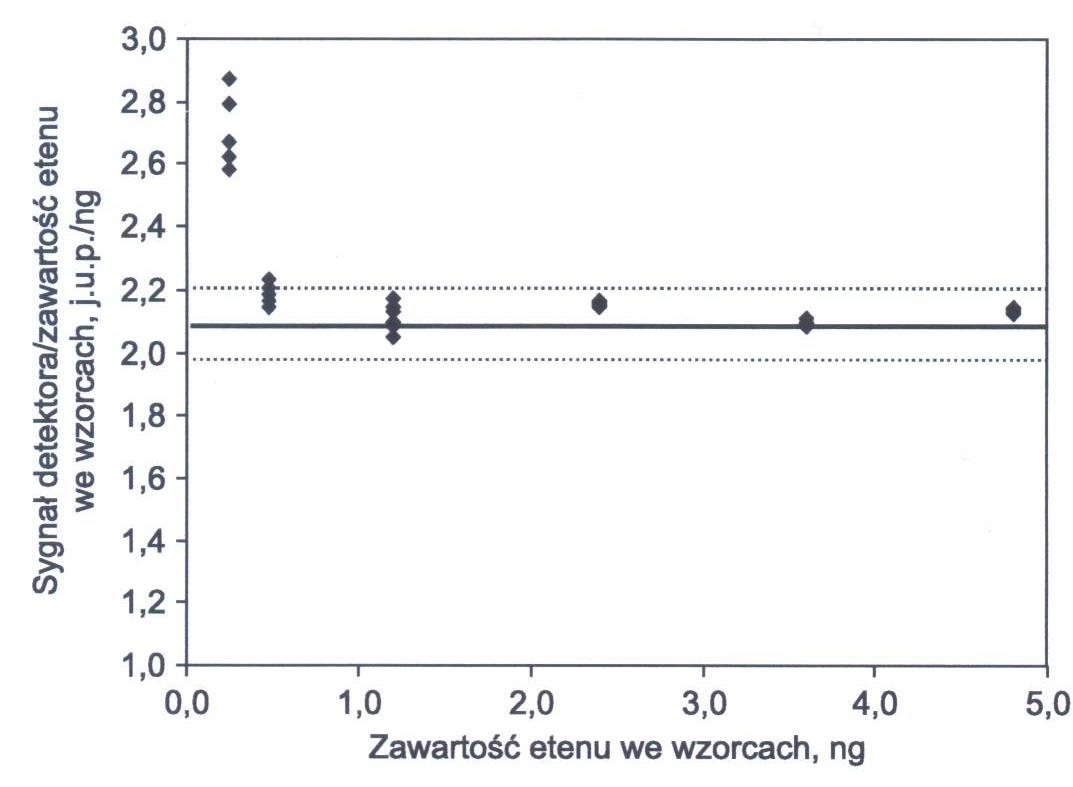 Rys 1. Przykładowy wykres przedstawiający wyznaczenie liniowości (źródło: J. Namieśnik Ocena i kontrola jakości wyników pomiarów analitycznych).W celu określenia zakresu stężeń, w którym wykres kalibracyjny ma postać liniową, wyznacza się zależność funkcyjną z odpowiedniego równania:y – sygnał urządzenia pomiarowegox – odpowiadające danemu sygnałowi stężenie w próbceJeżeli zakres stężeń jest duży (trzy rzędy wielkości) można przedstawić dane w postaci logarytmicznej. Aby sporządzić wykres liniowości należy wygenerować następujące dane: stała odpowiedź będąca średnią arytmetyczną z wszystkich wartości y/x, dopuszczalne odchylenia od wartości średniej - ±5%. Oprócz tego umieścić na wykresie wartości stężeń oraz wartości obliczone z zależności funkcyjnej dla każdego punktu krzywej kalibracyjnej. Wykonać wykres punktowy. Wartości leżące w zakresie wyznaczonym przez dopuszczalne odchylenia odpowiadają stężeniom, które leżą w zakresie liniowym urządzenia pomiarowego.Z nowych punktów należy wykreślić krzywą kalibracyjną wraz z linią trendu, określić r, równanie regresji oraz czułość metody.Granica wykrywalności Granicę wykrywalności należy wyznaczyć dla instrumentu pomiarowego oraz metody. Tę drugą, należy wyznaczyć dwoma metodami: na podstawie ślepych próbek z dodatkiem wzorca oraz z krzywej kalibracyjnej.Granica wykrywalności instrumentu pomiarowego.Granicę wykrywalności instrumentu pomiarowego należy wyznaczyć na postawie oznaczania zawartości analitu w ślepych próbach bez poddawania tych roztworów całej procedurze analitycznej. Należy skorzystać z następującego równania:LODinst = 0 + 3sdsd- odchylenie standardoweGranica wykrywalności metody analitycznej.Granicę wykrywalności metody pomiarowej należy wyznaczyć na postawie oznaczania zawartości analitu w ślepych próbach z dodatkiem analitu na poziomie spodziewanej granicy wykrywalności (0,2 mg/L) po zastosowaniu danej metody analitycznej. Na początku należy wykonać test Q-Dixona i odrzucić ewentualne błędy grube. Następnie należy skorzystać z następującego równania:LODmet = 0 + 3sdGranica wykrywalności wyznaczona z krzywej kalibracyjnej na podstawie odchylenia standardowego zbioru sygnałów i kąta nachylenia krzywej kalibracyjnej. Należy skorzystać z następującego równania:a – współczynnik kierunkowy krzywej kalibracyjnejs – odchylenie standardowe, które należy wyznaczyć jako resztkowe odchylenie standardowe krzywej kalibracyjnej sxy lub odchylenie standardowe wyrazu wolnego uzyskanej krzywej kalibracyjnej Granica oznaczalnościGranicę oznaczalności należy obliczyć zgodnie z podanym równaniem:LOQ = 0 + 10sdPowtarzalność/precyzjaAby obliczyć powtarzalność należy wykorzystać wyniki oznaczania Zn w próbce rzeczywistej. Pierwszym krokiem jest zastosowanie testu Q-Dixona, a następnie należy obliczyć precyzję. Oby to zrobić trzeba policzyć (wykorzystując formuły excela) średnią i odchylenie standardowe. Precyzję obliczamy jako współczynnik zmienności (CV). Do obliczenia omawianego parametru proszę użyć następującego wzoru:s - odchylenie standardowe             - wartość średniaDokładnośćDokładność definiowaną jako stopień zgodności między uzyskanym wynikiem pojedynczego pomiaru a wartością rzeczywistą obliczamy według następującego wzoru:x – wartość pojedyńczego pomiaruCref  – wartość certyfikowanaDokładność należy obliczyć do każdego pojedynczego pomiaru! Poprawność (odzysk)Poprawność definiowaną jako stopień zgodności wyniku oznaczania (wartość średnia z  serii pomiarowej) z wartością oczekiwaną (certyfikowaną) obliczana jest według następującego wzoru:- wartość średnia z serii pomiarów- wartość certyfikowanaPrecyzja, dokładność i poprawność są wyrażone w %.Ostatnim etapem wykonania ćwiczenia jest sformułowanie wniosków. Ponieważ celem ćwiczenia była walidacja czyli ocena procedury analitycznej, należy podsumować do jakiego celu procedura ta jest przeznaczona, w jakim zakresie liniowym i pomiarowym możemy pracować, jakie najmniejsze stężenie Zn możemy wykryć i oznaczyć i czy Państwa zdaniem procedura pozwala na uzyskanie precyzyjnych, dokładnych i poprawnych wyników. Wyniki otrzymane dla poszczególnych parametrów oraz wnioski należy przedstawić w raporcie końcowym.